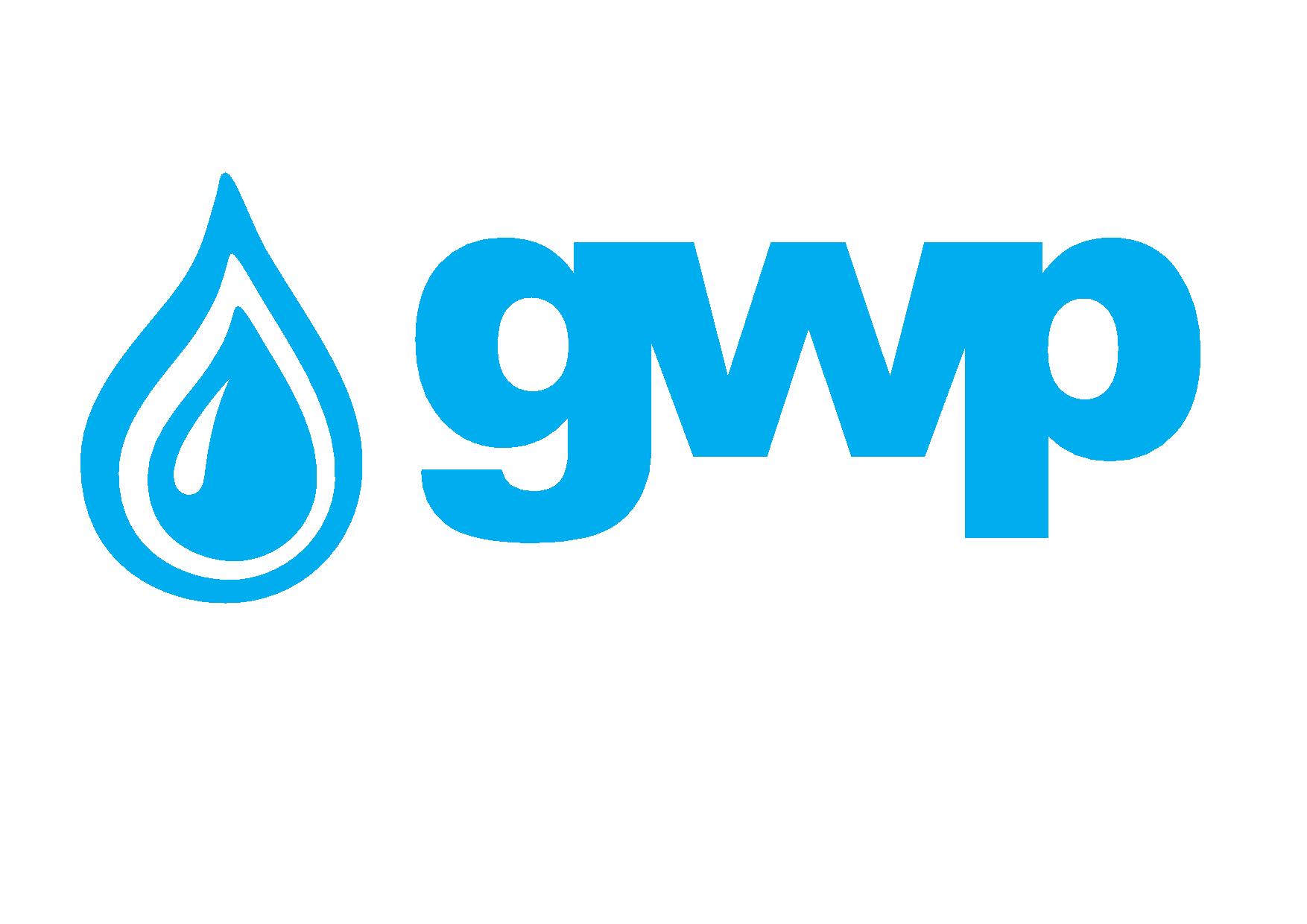 Electronic tender for Setting Up the Chlorination Station Near Kveseti Pumping StationUsing Ready-Made Sodium Hypochlorite Chlorinator 1.1 Procurement object Georgian Water and Power LLC (GWP) announces E-tender for Setting Up the Chlorination Station Near Kveseti Pumping Station Using Ready-Made Sodium Hypochlorite Chlorinator and invites qualified companies to participate therein.1.2 Procurement object description:Information about the Procurement Object if given in the Appendixes N1, N2 and N3Appendix N1 – Terms of ReferencesAppendix N2 – Situational SchemeAppendix N3 – Situational Plan 1.3 Pricing The Bidder must submit the proposal in accordance with the Terms of Reference specified in Section 1.2 and the requirements specified in Section 1.7.1. The price should include VAT, transportation throughout Tbilisi and all costs related to the installation and commissioning of the chlorinator.1.4  Delivery place, form and timeDelivery place: TbilisiPlace of Installation: the works should be implemented in Mtatsminda - Krtsanisi districtTime-frames: Please specify the time-frames for the delivery of the goods and implementation of the works on site separately in the proposalWarranty Period and Warranty TermsDetailed information about the Warranty Period and Warranty Terms should be provided by the bidder.1.6  Payment termsPayment will be effected via bank transfer within 30 (thirty) calendar days after receiving the goods and services (in case of foreign currency, if the payment is done to local company, the payment will be done in accordance with the official exchange rate established by the National Bank of Georgia on the day of the payment), and after submission of relevant documentation provided by Georgian legislation (Commodity Bill of Lading and) / or after signing the Acceptance-Delivery Act by both parties.1.7 Documents to be uploaded by the Bidder in e-tender:1.7.1. Proposal that should include the following: Schematic Drawing and explanatory cardPricing with detailed and separate description of the goods and services, showing unit prices and total amounts including VAT and transportation wherever applicable.Detailed timelines for the supply of both goods and services.Detailed warranty conditions for both goods and services.1.7.2. Detailed description of the goods - technical specifications (technical passports), brand, country of origin;1.7.3.  Extract from the Registry of entrepreneur and Non entrepreneur legal entities, this document shall be issued after the placement of Etender;1.7.4. Information about the experience of setting up similar type of chlorination stations.1.7.5 Recommendations from the companies for which the bidder had an opportunity of set up similar type of chlorination station.1.7.6. Recommendations from the manufacturers1.7.7. Authorization Certificate from the Manufacturer (Optional)Note:
1) All uploaded documents or information must be signed by authorized person (if needed also letter of attorney should be provided) 
2) All documents or information prepared by the bidder should be signed by authorized person using electronic signature of the company or by the stamp.3) The offers should be all means be uploaded on the website: www.tenders.ge;   Mandatory requirements: 1.8.1  At the moment of submitting the proposal, the Bidder shall not be involved in any: bankruptcy proceedings;liquidation proceedings;business suspension procedures; 1.8.2 Prices can be provided either in GEL or in USD, with the payment term of National Bank currency rate for the date of payment. Prices should comprise all expenses provided/meant in the present instruction and all legal taxes including VAT if applicable.  1.8.3 The proposal presented should be valid during 60 (thirty) calendar days1.8.4 Georgian Water and Power LLC reserves the right to determine the tender deadline, change the terms of the tender, or terminate the tender at any stage of its progress. Information about any of these decisions will be sent to the Bidders on a timely manner.1.8.5 Georgian Water and Power LLC Will announce the winner of the tender on a tender committee and will inform all Bidders about the decision made. “Georgian Water & Power” LLC is not obliged to provide oral or written explanation to Bidders regarding the basis of the decisions made.1.8.6 Georgian Water and Power LLC reserves the right to check/verify any information received from Bidders, as well as to obtain information about the bidding company or its activities. If it is proved that the information provided by the Bidder is incorrect or falsified, the Bidder will be disqualified. 1.8.7 Georgian Water and Power LLC shall not receive any oral question for the purpose of getting the additional information. Note: Any information obtained otherwise shall be deemed unofficial and lay no obligation on “Georgian Water & Power” Ltd. Information for the Sellers/Bidders of the e-tender:Any question during the e-tender process shall be notified on tenders.ge website, using online question platform or the email addresses down below;To participate in the online tender, the company must be registered on www.tenders.ge, in case of registration questions please contact Kakha Kapanadze, +995 595 383 635 Instruction for participation in e-tender you can find in addendum N4Contact Information:Contact person: Ketevan ChkheidzeAdd.: 10, Medea (Mzia) Jugheli streetE-mail: kchkheidze@gwp.ge Tel:  +(995 322) 931111 (1114);Mobile: +(995) 595 25 74 58Contact person: Irakli KhvadagadzeAdd.: 10, Medea (Mzia) Jugheli streetE-mail: ikhvadagadze@gwp.ge   Tel:  +995 322 931111 (1145);